Региональная общественная организация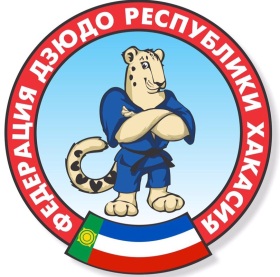 Федерация дзюдо Республики Хакасия_______________________________________________665158, Республика Хакасия, г. Черногорск, ул. Чапаева, 37-91, тел. 89095251180РЕГЛАМЕНТпроведения Всероссийских соревнований на призы  ВДФСО «Союз сельских спортсменов России – сельский спорт» по дзюдо среди юношей и девушек до 18 лет (2002-2004 г.р.)     1.ВРЕМЯ И МЕСТО ПРОВЕДЕНИЯ СОРЕВНОВАНИЙ    21 – 24 сентября 2018 г.           Республика Хакасия, г. Черногорск, ул.  Космонавтов, д. 6А,            спортивный комплекс «Нептун»     2.ПРОГРАММА СОРЕВНОВАНИЙ           21 сентября  2018 г. – день приезда           12:00 до 17:00 -  комиссия по допуску спортсменов           16:00 до 17:00 - семинар судей и тренеров            18:00 до 18:30 – неофициальное взвешивание           18:30 до 19:00 – официальное взвешивание           юноши – 46, 50, 55, 60 кг.           девушки – 52, 57, 63, 70, свыше 70 кг.           19:00 до 20:00 - совещание судей, представителей команд, жеребьевка            22 сентября  2018 г. – первый день соревнований            10:00 – начало соревнований           юноши – 46, 50, 55, 60 кг.           девушки – 52, 57, 63, 70, свыше 70 кг.           16:00 – торжественное открытие и финальный блок, награждение победителей и               призеров 1-го дня соревнований           19:00 до 19:30  – неофициальное взвешивание           19:30 до 20:00  – официальное взвешивание           юноши – 66, 73, 81, 90, свыше 90 кг.           девушки  – 40, 44, 48 кг.           20:00 до 21:00  – жеребьевка            23 сентября  2018 г. – второй день соревнований            10:00 – начало соревнований           юноши – 66, 73, 81, 90, свыше 90 кг.           девушки  – 40, 44, 48 кг.           15:00 – финальный блок, награждение победителей и  призеров 2-го дня соревнований            24 сентября 2018 г. – день отъезда команд                      Расходы по командированию команд на соревнования (проезд, размещение,  питание в пути и в дни  соревнований, страхование участников) обеспечивают направляющие организации.                     Команда более пяти спортсменов, должна предоставить судью.                     Предварительные заявки на участие и размещение подаются до 10 сентября  2018 г.         электронный адрес:  Leskov1983@list.ru , Leskov.79@mail.ru        тел. 8-923-216-4900 – Лесков Денис Сергеевич,   тел. 8-909-525-1180 – Лесков Вячеслав Сергеевич